T.C.ŞALPAZARI KAYMAKAMLIĞIİLÇE MİLLİ EĞİTİM MÜDÜRLÜĞÜ AYTEN YILMAZ MESLEKİ VE TEKNİK ANADOLU LİSESİ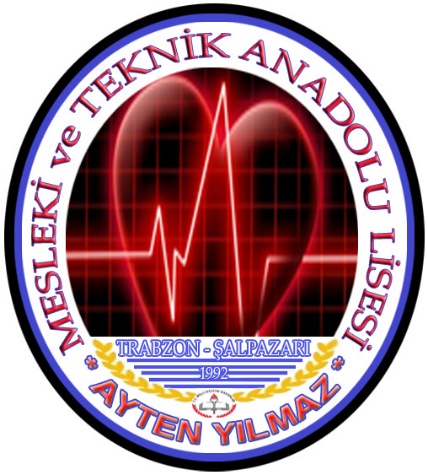 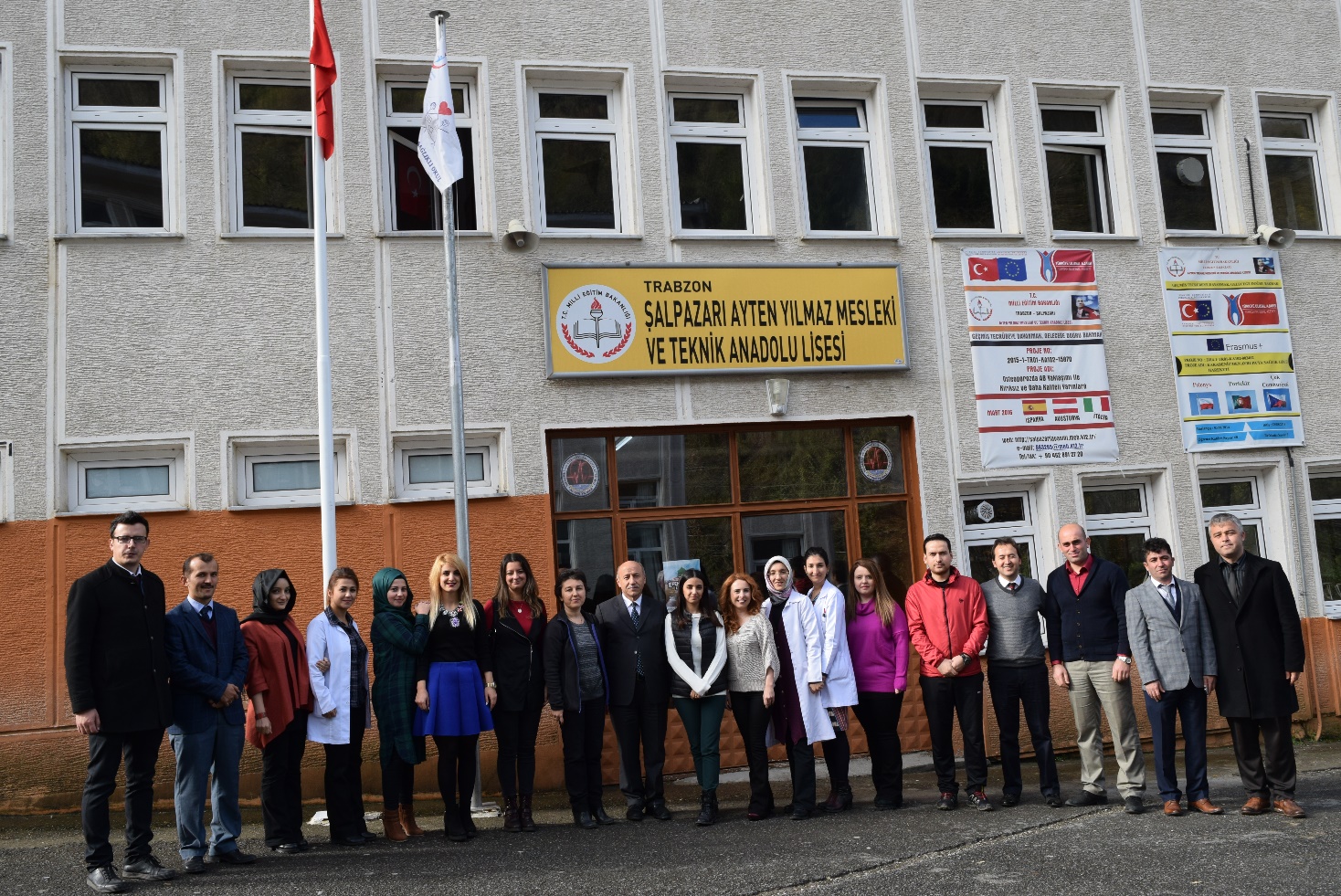 AYTEN YILMAZ MESLEKİ VE TEKNİK ANADOLU LİSESİ2017 EYLEM PLANI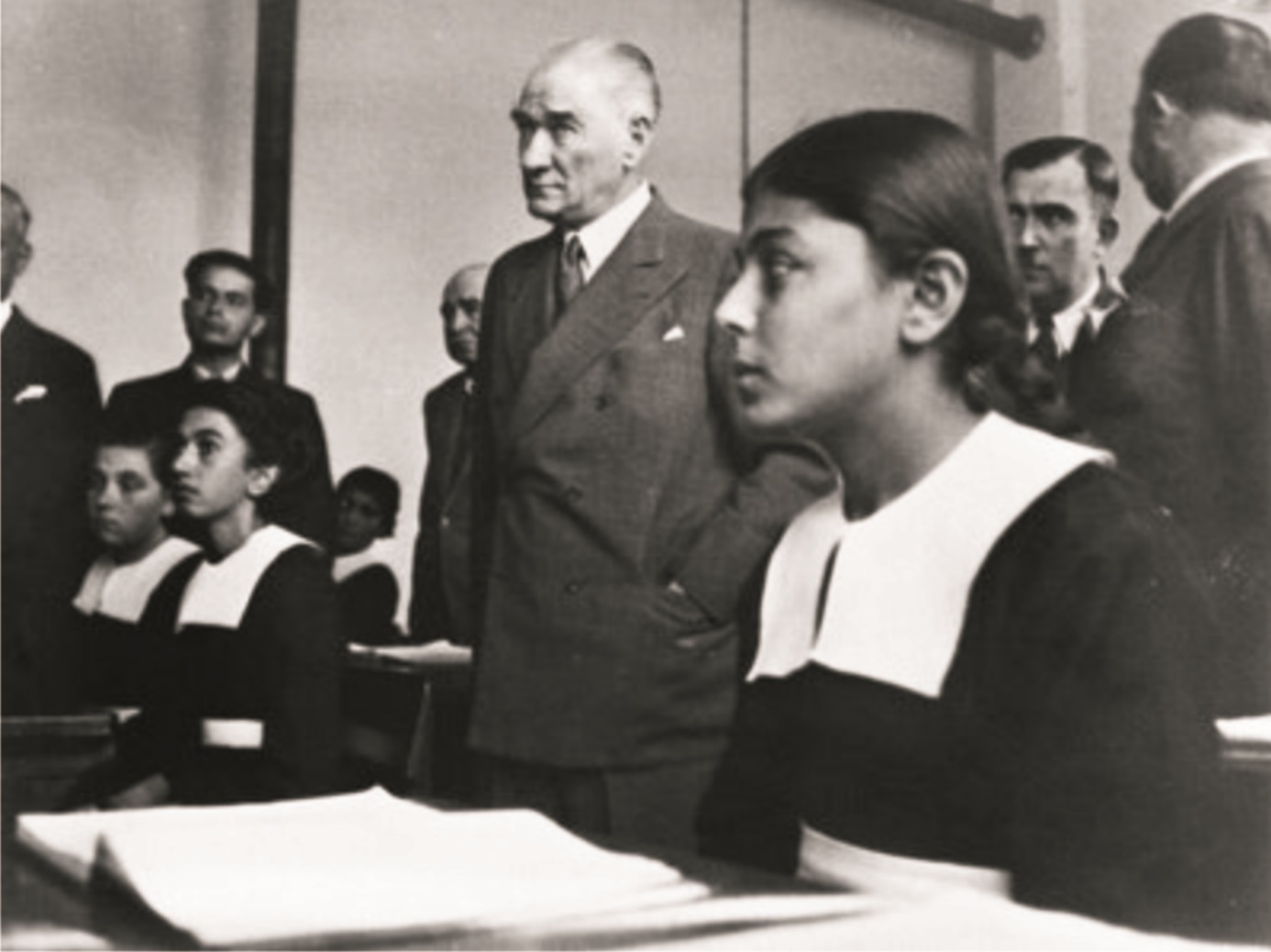 Bir millet irfan ordusuna sahip olmadıkça, muharebe meydanlarında ne kadar parlak zaferler elde ederse etsin, o zaferlerin kalıcı sonuçlar vermesi ancak irfan ordusuna bağlıdır.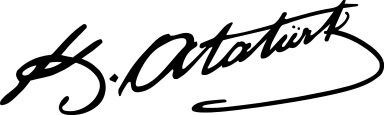 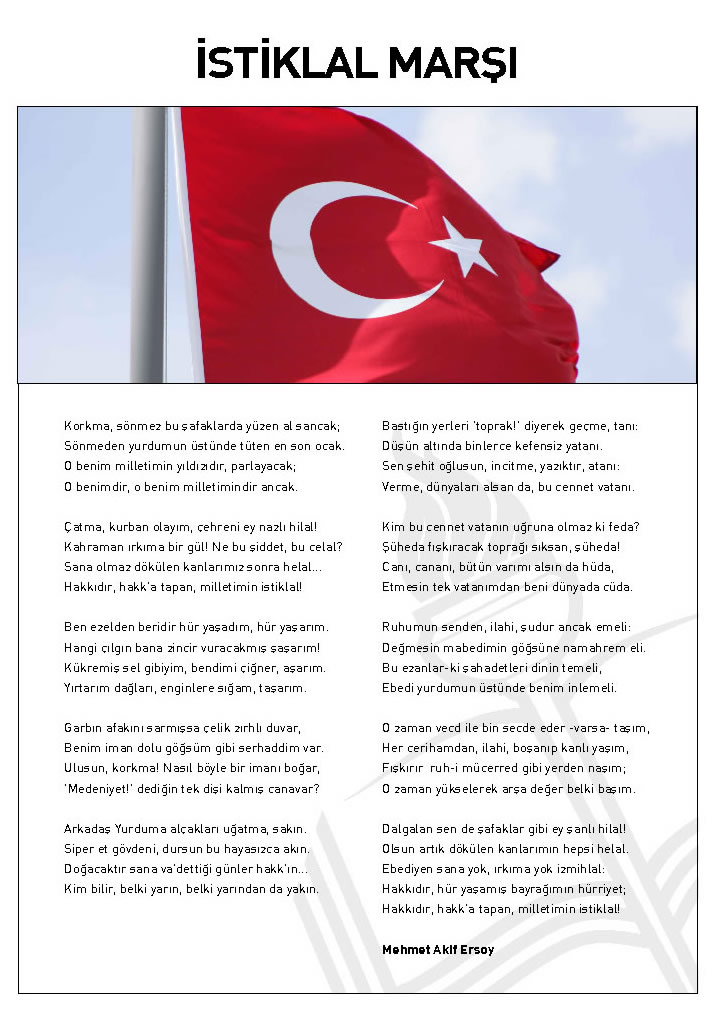 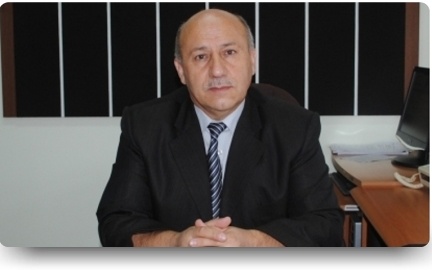 SUNUŞÇağımız teknolojisinin hızlı değişim ve gelişimi, teknolojiye bağlı olarak kültürleri, değerleri, ekonomik ve sosyal yaşamı da hızla etkilemektedir. Bu durum mevcut sistemlerde yer alan yöntem ve kavramların yeniden araştırılıp değerlendirilmesi zorunluluğunu getirmiştir Eğitim sistemi ile ilgili yapılan planlamaların etkili, verimli, nitelikli ve çok yönlü olması bireylerin ve toplumun yaşamlarını son derece kolaylaştırmakta ve ilerlemenin bir gereği olarak nitelendirilmektedir. Bu gereksinimin elde edilmesinde kuşkusuz en önemli faktörlerden birisi eğitim sisteminde planlamanın etkili ve verimli olarak kullanılmasıdır.Bu planın, eğitim sistemimizde düşünen, üreten, yenilik ve değişimlere açık bireyler yetiştirilmesine katkı sağlayacağını düşünmekteyim.Ayten Yılmaz Mesleki ve Teknik Anadolu Lisesi Eylem Planı’nı hazırlayan tüm çalışanları kutluyor; başarılı çalışmalarının devamını diliyorum.Mustafa DEMİROkul MüdürüBÖLÜM IGENEL BİLGİLERYETKİ, GÖREV VE  SORUMLULUKLAROkul Müdürlüğümüzün yetki, görev ve sorumlulukları 14/6/1973 tarihli ve 1739 sayılı Millî Eğitim Temel Kanunu kapsamında düzenlenmiştir. Buna göre; Okul Müdürlüğümüzün görev, yetki ve sorumlulukları “Eğitim Öğretim Hizmetleri ile İlgili Görevler”, “Yönetim Hizmetleri ile İlgili Görevler” ve “Mali Kaynakların Kullanımı ile İlgili” olmak üzere üç ana bölümden oluşmaktadır.1.1.1.Eğitim Öğretim Hizmetleri ile İlgili Görevler 1.Okulda eğitimin düzenli olarak işleyişini sağlama 2.Ders dışı eğitim çalışmalarının işleyişini sağlama  3.İl ve İlçe MEM koordinesinde yürütülen farklı konulardaki eğitim programlarının uygulanmasını sağlamak  4.Öğrencilerin kişisel, sosyal ve değerlerimiz açısından donanımı için değerlereğitimi almalarını sağlamak  5.Ders programı ile zaman çizelgesini hazırlamak  6.Öğrencilerin zararlı alışkanlıklardan uzak ve güven içinde eğitim almalarınısağlamak, Engelli öğrencilerle ilgili tedbirler almak. 7.Program geliştirme çalışmalarına katkıda bulunmak 8.Öğrenci başarısını geliştirmek için çalışmalar yapmak  9.Öğretim programları, yöntem ve teknikler, ölçme ve değerlendirme çalışmalarında öğretmen, öğrenci ve velileri bilgilendirmek 10.Okuldaki rehberlik hizmetlerini planlamak11.Rehberlik hizmetlerinin yürütülmesi ile ilgili gerekli kurul ve komisyonlarıkurmak ve çalıştırmak12.RAM ile ilgili iş birliği yapmak13.Kaynaştırma eğitimi alan bireylerle ilgili iş ve işlemleri yapmak14.Şiddet eylem planını hazırlamak ve uygulamak15.Bilimsel, sosyal ve kültürel çalışmaları yürütmek 16.Belirli gün ve haftalarla ilgili etkinlikleri yürütmek 17.İnceleme, tanıma ve araştırma amaçlı gezilerin düzenlenmesini sağlamak 18.Öğrencilerin değerler eğitimlerini almalarını sağlamak19.Okulda okuma alışkanlığının artırıcı çalışmalar yapmak. 20.Atatürk Sevgisi, Milli Tarih, Milli Kültür ve dil bilincinin yerleşmesini sağlayıcı çalışmalar yapmak, sergi, panel, konferans, seminer gibi etkinlikler düzenlemek.21.Çeşitli spor dallarında öğrencilerin yetiştirilmesi için gerekli egzersizlerin ve çalışmaların yapılmasını sağlamak ve bu öğrencilerin ilgili yarışmalara katılmalarıiçin gerekli işlemleri yerine getirmek. 22.Milli ve mahalli bayram günleri ile ilgili törenlere katılmak                23.Okuldaki arama, kurtarma ve koruma hizmetleri için il,ilçe MEMveAFAD hizmetleri  birimi koordinesinde hazırlanması gereken planları hazırlamak 24.Her hangi bir felaket ve tehlike anında okulun boşaltılması ve toplanma yerlerinde toplanması için gerekli planlamaları, yer tespitlerini ve tatbikatları yapma,sonuçlarıpaylaşma ve ilgili üst birimlere rapor etme.25.Okulun nöbet görevlerini planlama ve ilgililere tebliğ etme.1.1.2.Yönetim Hizmetleri ile İlgili Görevler  1.Öğrenci Kayıt alanlarının ve eğitim bölgelerinin İlçe MEM, Belediye ve Muhtarlıklar aracılığı ile oluşturmak.  2.Öğrencilerin kayıt, nakil ve mezuniyet işlemlerini yürütmek   3.Okul Demokrasi Meclisleri Projesini Uygulamak   4.Öğrenci sağlık taramaları ile aşı uygulamalarını Toplum Sağlığı Merkezi ve Aile Hekimliği vasıtasıyla yapılmasını sağlamak   5.Disiplin İşlemlerini Yürütmek  6.Denklik ve başka ülke vatandaşı olup, okul kayıt alanı içerisinde ikamet eden    vatandaşların çocuklarının kayıt işlemleri ile ilgili işleri yürütmek  7.Hizmet içi eğitim faaliyetleri ile ilgili iş ve işlemleri yürütmek      8.Özlük hakları ile ilgili iş ve işlemleri yürütmek  9.Sendikal Hizmetler ile ilgili iş ve işlemleri yürütmek10.Öğretmenevlerinden faydalanma başvuru işlemlerini yürütmek11.Okulda öğretmenler için uygun dinlenme ortamları hazırlamak 12.Öğretmenler günü ile ilgili programlar hazırlamak 13.Hizmet iç eğitim ihtiyaçlarını belirlemek ve üst birimleri bilgilendirmek14.Personelin kişisel gelişimlerini tamamlamalarını sağlamak 15.Yenilikçi ve uzaktan eğitim faaliyetlerinden personelin faydalanmasını sağlamak16.Personeli hizmet içi eğitim faaliyetleri hakkında bilgilendirmek 17.Veli toplantılarını yapmak18.Veli iletişim hizmetlerini gerçekleştirmek19.Okul-Aile Birliği faaliyetlerini okul aile birliği yönetimi ile birlikte yürütmek20.Anne – Baba Eğitimi çalışmalarını yapmak21.Okul içindeki şikâyetlerin değerlendirilmesini sağlamak 22.Ön inceleme işlemlerinin yürütülmesini takip etmek 23.Denetim çalışmalarının sonuçlarını incelemek ve değerlendirmek24Okuldaki iş ve işlemlerin denetime hazır halde olmasını sağlamak25.Mevzuatın uygulanmasında tereddüde düşülen hususlarda üst birimlerden görüş  almak ve bunu paylaşmak1.1.3.Mali Kaynakların Kullanımı ile İlgili Görevler  1.Personelin her türlü özlük işlemlerinden okuldan yapılabilecek olanları İlçe MEM koordinesi ile yürütmek   2.MEBBİS sistemi üzerinden e-personel modülün de personelle ilgili bilgileri güncel tutmak ve kişisel verileri korumak   3.Kurum Bütçesini Hazırlamak ve Yürütmek   4.Personelin maaş. ücret, emeklilik vs. iş ve işlemlerinin KBS Sisteminde sağlıklı bir şekilde yürütülmesi için tedbirler almak   5.Alım-Satım ile ilgili iş ve işlemleri yürütmek   6.Taşınırlarla ilgili iş ve işlerin KBS Sisteminde Taşınır Eşya Modülü üzerindesağlıklı bir şekilde yürütülmesi için tedbirler almak   7.Okul ali birliği gelir ve giderlerinin TEFBİS modülüne işlenmesini sağlamak  8.Kantin gelirleri ile ilgili iş ve işlemleri yürütmek  9.Anasınıfı gelir ve giderleri ile ilgili ş ve işlemleri yürütmek 10.Stratejik Plana bağlı olarak yürütülen faaliyet ve projelerin maliyetlendirmeleri ile ilgili iş ve işlemleri yürütmek sonuçları raporlamak.1.2. TEŞKİLAT YAPISIAyten Yılmaz Mesleki ve Teknik Anadolu Lisesi Müdürlüğü Teşkilat Şeması1.3. FİZİKİ VE TEKNOLOJİK KAYNAKLARAyten Yılmaz Mesleki ve Teknik Anadolu Lisesi Müdürlüğümüz, Kireç Mahallesi Lise Sokak No:7 Pk:61670 adresinde 1 Müdür, 2 Müdür Yardımcısı, 10 adet sınıf, 1 adet kantin, 1 adet teknik oda, 1 adet öğretmenler odası, 1 adet yardımcı hizmetler odası, 1 adet arşiv, 1 adet bekleme odası, 1 adet rehberlik servisi odası, 1 adet mescid ile hizmet sunmaktadır. Müdürlüğümüz sunmuş olduğu hizmetlerin yararlanıcılara daha hızlı ve etkili şekilde ulaştırılmasını sağlayacak nitelikte güncel teknolojik araçları kullanmaktadır. Yine MEBBİS ve e-okul sistemi üzerinden kurumsal ve bireysel iş ve işlemlerin büyük bölümü gerçekleştirilmektedir.Tablo 1:Ayten Yılmaz Mesleki ve Teknik Anadolu Lisesi Müdürlüğü Bina DurumuTablo 2 : Okulu Müdürlüğü Hizmet AraçlarıTablo 3: Ayten Yılmaz Mesleki ve Teknik Anadolu Lisesi Müdürlüğü Derslik-Şube-Öğrenci-Öğretmen Durumu1.4.İNSAN KAYNAKLARIŞalpazarı Ayten Yılmaz Mesleki ve Teknik Anadolu Lisesi Müdürlüğü bünyesinde mevcut durum  itibarıyla 25’i eğitim ve öğretim hizmetleri  3’ü işçi sınıfında olmak üzere toplam 28 personel ile çalışmalarını sürdürmektedir.Tablo 4 : Hizmet Sınıflarına Göre İnsan Kaynakları Personel DağılımıTablo 5: Ayten Yılmaz Mesleki ve Teknik Anadolu Lisesi Müdürlüğü Branşlara Göre Norm Ve Eğitim DurumlarıTablo 6: Ayten Yılmaz Mesleki ve Teknik Anadolu Lisesi Müdürlüğü  Personelin Hizmet Süresine İlişkin BilgilerTablo 7: Ayten Yılmaz Mesleki ve Teknik Anadolu Lisesi Müdürlüğü Personelin Yaş İtibari ile DağılımıTablo 8: Ayten Yılmaz Mesleki ve Teknik Anadolu Lisesi Müdürlüğü  Personelin Katıldığı Hizmet İçi Eğitim ProgramlarıBÖLÜM IIPERFORMANS BİLGİLERİ2.1. AMAÇ VE   HEDEFLER   2.1.1-Kurum Müdürlüğünün MisyonuOkulumuzun Misyonu ; “Atatürk ilke ve inkılâpları doğrultusunda toplumun sağlık alanında ara eleman ihtiyacını karşılamak amacıyla, mesleki beceri ve ahlaki sorumluluklarını insanlığın hizmetinde kullanmayı hedefleyen bireyler yetiştirmektir.Biz başaramazsak kimse başaramaz.”
   2.1.2- Kurum Müdürlüğünün Vizyonu    Okulumuzun Vizyonu ; “Mesleki sorumluluk kazanmış, dürüst, tarafsız, hoşgörülü,  ahlâklı, yenilikçi, hayata hazır sağlık elemanı yetiştirmek için varız.”2.1.3 – 2015-2019 Stratejik Planında Yer Alan Amaçlar ve Hedefler	AMAÇ 1: Demografik, sosyal, kültürel ve ekonomik farklılıkların ortaya çıkardığı dezavantajlardan etkilenmeksizin, okulumuzdaki her bireyin eğitime eşit ve adil olarak ulaşabilmesini ve bu eğitimi tamamlayabilmesini sağlamak. Bunun yanı sıra okulumuzda çalışan personelinde memnuniyetini sağlamak.	HEDEF 1.1 :Hedeflenen dört yıllık dönemin sonuna kadar dezavantajlı gruplar öncelikli olmak üzere, okulumuzda eğitim ve öğretimin her tür ve kademesinde öğrenim gören öğrencilerin devamsızlık, sınıf tekrarı ve okul terkleri oranlarını azaltmak. AMAÇ 2: Eğitim öğretimin her kademesinde; geçmişini bilen ve geleceğe yön verebilen, sürekli değişen ve gelişen dünyada kendine yer edinebilen, bilişsel ve duyuşsal becerileri yüksek,  dil becerileri gelişmiş, iletişime ve teknolojik yeniliklere açık, yaratıcı bireyler yetiştirmek.  	HEDEF 2.1 :Eğitimde yenilikçi yaklaşımlar ışığı altında ilçemizdeki tüm öğrencilerin akademik başarı düzeylerini yükseltmek, yabancı dil becerilerini geliştirerek eğitim kalitesini arttırmak.  HEDEF 2.2 :Okulumuzdaki bireylerin mesleki gelişim süreçlerini destekleyerek, işgücü piyasasının talep ettiği beceriler ile uyumlu bireyler yetiştirmek ve istihdam edilebilirliklerini artırmak.AMAÇ 3: İş analizleri ve görev tanımları dikkate alınarak var olan insan kaynağının bilgi ve iletişim teknolojileri desteğiyle yeterliliklerini artırmak ve mali yapıyı verimli bir şekilde kullanmak için kurumsal bir yapının oluşturulmasını sağlamak.	HEDEF 3.1 :Okulumuzda görev yapan her kademedeki personelin iş tanımları dâhilinde mesleki yeterliliğini artırmak.	HEDEF 3.2 :Plan dönemi sonuna kadar kurumumuzun finansal kaynaklarını etkin olarak kullanıp okulumuzun alt yapı ve donatım ihtiyacını karşılamak.	HEDEF 3.3 :Etkin bir izleme ve değerlendirme sistemiyle desteklenen, bürokrasinin azaltıldığı, çoğulcu, katılımcı, şeffaf ve hesap verebilir bir yönetim ve organizasyon yapısını plan dönemi sonuna kadar oluşturmak.HEDEF 3.4 :Verilerin elektronik ortamda toplanması, analizi, güvenli bir şekilde iletimi ve arşivlenmesini sağlamak amacıyla enformasyon teknolojilerinin etkin kullanımını sağlamak.BÖLÜM III2017 YILIEYLEM PLANI FAALİYETLERİ3.1-2017  YILI FAALİYET TABLOLARITablo 9: Tema 1 Faaliyet RaporuTablo 10: Tema 1 Stratejik Hedef 1 Faaliyetlerine İlişkin Tahmini Bütçe TablosuTablo 11: Tema 2 Stratejik Hedef 2.1 Faaliyet RaporuTablo 12: Stratejik Hedef 2.1 Faaliyetlerine İlişkin Tahmini Bütçe TablosuTablo 13: Tema 2 Stratejik Hedef 2.2 Faaliyet RaporuTablo 14: Stratejik Hedef 2.2 Faaliyetlerine İlişkin Tahmini Bütçe TablosuTablo 15: Tema 2 Stratejik Hedef 2.3 Faaliyet RaporuTablo 16: Stratejik Hedef 2.3 Faaliyetlerine İlişkin Tahmini Bütçe TablosuTablo 17: Tema 3 Stratejik Hedef 3.1 Faaliyet RaporuTablo 18: Stratejik Hedef 3.1 Faaliyetlerine İlişkin Tahmini Bütçe TablosuTablo 19: Tema 3 Stratejik Hedef 3.2 Faaliyet RaporuTablo 20: Stratejik Hedef 3.2 Faaliyetlerine İlişkin Tahmini Bütçe TablosuTablo 21: Tema 3 Stratejik Hedef 3.3 Faaliyet RaporuTablo 22: Stratejik Hedef 3.3 Faaliyetlerine İlişkin Tahmini Bütçe TablosuTablo 23: Tema 3 Stratejik Hedef 3.4 Faaliyet RaporuTablo 24: Stratejik Hedef 3.4 Faaliyetlerine İlişkin Tahmini Bütçe Tablosu3.2. YILLIK FAALİYET PLANI TAHMİNİ MALİYET TABLOSUTablo 25:Ayten Yılmaz Mesleki ve Teknik Anadolu Lisesi Müdürlüğü 2017 Yıllık Faaliyet(Eylem) Planı Tahmini  Maliyet Tablosu3.3-FALİYETLER VE MALİYETLERİN ONAYI	Ayten Yılmaz Mesleki ve Teknik Anadolu Lisesi Müdürlüğümüzün “2015-2019 Stratejik Planı” kapsamında hazırlanan “2017 Yılı Eylem Planı”nın  uygulanabilmesi için Bütçe İçi ve Bütçe Dışı olmak üzere toplam  (62.250 TL ) kaynağa ihtiyaç duyulmaktadır.Mustafa DEMİR.Okul MüdürüÜst Kurul Başkanı           Sinan METİN						     Fatma SAĞLAM       Müdür Yardımcısı				Türk Dili ve Edebiyatı Öğretmeni         Üst Kurul Üyesi				                 Üst Kurul Üyesi    Mustafa BEKTAŞ				                                  Ahmet TOPKARA Okul Aile Birliği Başkanı				          Okul Aile Birliği Yön.Krl.Üyesi         Üst Kurul Üyesi						   Üst Kurul ÜyesiİÇİNDEKİLERİÇİNDEKİLERİÇİNDEKİLERİÇİNDEKİLERÜST YÖNETİCİ SUNUŞU4BÖLÜM I7GENEL BİLGİLER1.1. Yetki, Görev ve Sorumluluklar81.2. Teşkilat Yapısı111.3. Fiziki ve Teknolojik  Kaynaklar121.4. İnsan Kaynakları14BÖLÜM II17PERFORMANS BİLGİLERİ2.1. Amaç ve Hedefler182.1.1. Kurum Müdürlüğünün Misyonu182.1.2. Kurum Müdürlüğünün Vizyonu182.1.3. 2015-2019 Stratejik Planında Yer Alan Amaçlar ve Hedefler182.2. Eylem Planı Performans Hedef Göstergeleri 192.2.1. 2016 Yılı Performans Hedefleri19BÖLÜM III202017 YILI EYLEM PLANI FAALİYETLERİ3.1. 2017 Yılı Faaliyet Tabloları213.2. Eylem Planı Toplam Kaynak İhtiyacı Tablosu343.3. Faaliyet ve Maliyetlerin Onayı37TABLOLAR DİZİNİTABLOLAR DİZİNİTABLOLAR DİZİNİTABLO NOTABLO ADISAYFA NOTablo:  1Ayten Yılmaz Mesleki ve Teknik Anadolu Lisesi Müdürlüğü Bina Durumu 12 Tablo:  2Okulu Müdürlüğü Hizmet Araçları 13Tablo:  3Ayten Yılmaz Mesleki ve Teknik Anadolu Lisesi Müdürlüğü Derslik-Şube-Öğrenci-Öğretmen Durumu 13Tablo:  4Hizmet Sınıflarına Göre İnsan Kaynakları Personel Dağılımı14 Tablo:  5Ayten Yılmaz Mesleki ve Teknik Anadolu Lisesi Müdürlüğü Branşlara Göre Norm Ve Eğitim Durumları 15Tablo:  6Ayten Yılmaz Mesleki ve Teknik Anadolu Lisesi Müdürlüğü  Personelin Hizmet Süresine İlişkin Bilgiler 16Tablo:  7Ayten Yılmaz Mesleki ve Teknik Anadolu Lisesi Müdürlüğü Personelin Yaş İtibari ile Dağılımı	16	 Tablo: 8Ayten Yılmaz Mesleki ve Teknik Anadolu Lisesi Müdürlüğü  Personelin Katıldığı Hizmet İçi Eğitim Programları16Tablo: 9Tema 1 Stratejik Hedef 1 Faaliyet Raporu21Tablo: 10Tema 1 Stratejik Hedef 1 Faaliyetlerine İlişkin Tahmini Bütçe Tablosu22Tablo: 11Tema 2 Stratejik Hedef 2.1 Faaliyet Raporu23Tablo: 12Stratejik Hedef 2.1 Faaliyetlerine İlişkin Tahmini Bütçe Tablosu24Tablo: 13Tema 2 Stratejik Hedef 2.2 Faaliyet Raporu25Tablo: 14Stratejik Hedef 2.2 Faaliyetlerine İlişkin Tahmini Bütçe Tablosu25Tablo: 15Tema 2 Stratejik Hedef 2.3 Faaliyet Raporu26Tablo: 16Stratejik Hedef 2.3 Faaliyetlerine İlişkin Tahmini Bütçe Tablosu26Tablo: 17Tema 3 Stratejik Hedef 3.1 Faaliyet Raporu27Tablo: 18Stratejik Hedef 3.1 Faaliyetlerine İlişkin Tahmini Bütçe Tablosu28Tablo: 19Tema 3 Stratejik Hedef 3.2 Faaliyet Raporu29Tablo: 20Stratejik Hedef 3.2 Faaliyetlerine İlişkin Tahmini Bütçe Tablosu30Tablo: 21Tema 3 Stratejik Hedef 3.3 Faaliyet Raporu31Tablo: 22Stratejik Hedef 3.3 Faaliyetlerine İlişkin Tahmini Bütçe Tablosu32Tablo: 23Tema 3 Stratejik Hedef 3.4 Faaliyet Raporu33Tablo: 24Stratejik Hedef 3.4 Faaliyetlerine İlişkin Tahmini Bütçe Tablosu34Tablo: 25Ayten Yılmaz Mesleki ve Teknik Anadolu Lisesi Müdürlüğü 2017 Yıllık Faaliyet(Eylem) Planı Tahmini  Maliyet Tablosu35AYTEN YILMAZ MESLEKİ VE TEKNİK ANADOLU LİSESİ MÜDÜRLÜĞÜ BİNA DURUMUAYTEN YILMAZ MESLEKİ VE TEKNİK ANADOLU LİSESİ MÜDÜRLÜĞÜ BİNA DURUMUBinanın Hizmete Giriş Yılı2002Bina DurumuDevamlıBinanın MülkiyetiMilli Eğitim BakanlığıKira DurumuKira ÖdenmiyorIsınma DurumuKaloriferliYakıt TürüKömürBinanın Yüzölçümü (m2)1227Kat Sayısı3Arşiv1Bekleme Salonu1Danışma1İdari İşler Odası1Derslik10Laboratuvar0Atölye0Müdür Odası1Müdür Yardımcısı Odası2Öğretmenler Odası1Kütüphane1Destek odası0Çok Amaçlı Salon0Konferans Salonu0Spor Salonu0WC Sayısı8AYTEN YILMAZ MESLEKİ VE TEKNİK ANADOLU LİSESİ MÜDÜRLÜĞÜ HİZMET ARAÇLARIAYTEN YILMAZ MESLEKİ VE TEKNİK ANADOLU LİSESİ MÜDÜRLÜĞÜ HİZMET ARAÇLARIAYTEN YILMAZ MESLEKİ VE TEKNİK ANADOLU LİSESİ MÜDÜRLÜĞÜ HİZMET ARAÇLARIÇEVRE BİRİMLERİBilgisayar13ÇEVRE BİRİMLERİFotokopi Makinesi3ÇEVRE BİRİMLERİHoparlör4ÇEVRE BİRİMLERİLazer Yazıcı1ÇEVRE BİRİMLERİTarayıcı0ÇEVRE BİRİMLERİEtkileşimli Tahta12ÇEVRE BİRİMLERİProjeksiyon Cihazı0ÇEVRE BİRİMLERİTelefon Hattı Sayısı1İNTERNET   
YAZILIMADSL0İNTERNET   
YAZILIMTelefon0İNTERNET   
YAZILIMOfis Yazılımları0İNTERNET   
YAZILIMOkul Yönetim Yazılımları1KURUM ADI   Derslik SayısıŞube SayısıÖĞRENCİ SAYILARIÖĞRENCİ SAYILARIÖĞRENCİ SAYILARIÖğretmen SayısıDerslik Başına Düşen Öğrenci SayısıŞube Başına Düşen Öğrenci SayısıÖğretmen Başına Düşen Öğrenci SayısıKURUM ADI   Derslik SayısıŞube SayısıErkekKızToplamÖğretmen SayısıDerslik Başına Düşen Öğrenci SayısıŞube Başına Düşen Öğrenci SayısıÖğretmen Başına Düşen Öğrenci SayısıAyten Yılmaz Mesleki ve Teknik Anadolu Lisesi101412120732822322415PERSONELİN
 ÜNVANIHİZMET SINIFLARIHİZMET SINIFLARIHİZMET SINIFLARIHİZMET SINIFLARIHİZMET SINIFLARIHİZMET SINIFLARIHİZMET SINIFLARIHİZMET SINIFLARIHİZMET SINIFLARIPERSONELİN
 ÜNVANIEÖHSGİHS….….YHS…..İŞÇİGEÇİCİTOPLAMMÜDÜR11MÜDÜR YARDIMCISI22ÖĞRETMEN2222DİĞER PERSONEL33GENEL TOPLAMLAR25328BranşAdı SoyadıNorm SayısıMevcut NormNorm İhtiyacıNorm FazlasıToplamLisans Y. LisansDoktoraMüdürMustafa DEMİR11--11-Müdür YardımcısıSinan METİN(Kimya)Kadir ÖZDEMİR(Coğrafya)22--211--Beden EğitimiAhmet RAMAZAN1111--MatematikEbru ŞENOL221--MatematikGamze ALKAN221--Meslek DersleriEsra YILMAZ555--Meslek DersleriFulya DOĞRUDUR555--Meslek DersleriYasemin KARTAL555--Meslek DersleriSeher BAŞARAN555--Meslek DersleriAyşe KOÇOĞLU555--Türk Dili ve EdebiyatıFatma SAĞLAM3312-Türk Dili ve EdebiyatıHülya ÜNSAL3312-Türk Dili ve EdebiyatıSinem KARAMAN3312-İngilizceGizem GÖKTÜRK111--Din Kültürüİsmail KÜÇÜK111--CoğrafyaKaya TÜRKOĞLU111-Felsefe Mehmet ALSANCAK111-BiyolojiSerdar YADİGAROĞLU111--BilişimTek.Serkan USLU111--FizikSevda SAĞLAM111-RehberlikSezen KAYA11-11--Kişi Sayısı%1-3 yıl1781%4-7 yıl519%8- 15 yıl15-21 yıl21+ yıl2016 Yılı17 - 3031 - 4041 - 5051 - 6061 +TOPLAMSayı8121122Oran36%54%5%5%100%2016 Yılı İtibari İle Personelin Katıldığı Hizmet İçi Eğitim ProgramlarıEtkileşimli Sınıf YönetimiBilişim Teknolojilerini Bilinçli ve Etkili KullanmaEtkili KonuşmaBilgisayar(Laptop)Bakım OnarımıHızlı Okuma TeknikleriEĞİTİM VE ÖĞRETİME ERİŞİMİN ARTTIRILMASIEĞİTİM VE ÖĞRETİME ERİŞİMİN ARTTIRILMASIEĞİTİM VE ÖĞRETİME ERİŞİMİN ARTTIRILMASIStratejik Amaç No:1Demografik, sosyal, kültürel ve ekonomik farklılıkların ortaya çıkardığı dezavantajlardan etkilenmeksizin, ilçemizdeki her bireyin eğitime eşit ve adil olarak ulaşabilmesini ve bu eğitimi tamamlayabilmesini sağlamakDemografik, sosyal, kültürel ve ekonomik farklılıkların ortaya çıkardığı dezavantajlardan etkilenmeksizin, ilçemizdeki her bireyin eğitime eşit ve adil olarak ulaşabilmesini ve bu eğitimi tamamlayabilmesini sağlamakDemografik, sosyal, kültürel ve ekonomik farklılıkların ortaya çıkardığı dezavantajlardan etkilenmeksizin, ilçemizdeki her bireyin eğitime eşit ve adil olarak ulaşabilmesini ve bu eğitimi tamamlayabilmesini sağlamakStratejik Hedef No:1.1Dezavantajlı gruplar öncelikli olmak üzere, okulumuzdaki tüm öğrencilerin devamsızlık, sınıf tekrarı ve okul terkleri oranlarını azaltmak. Sosyal ve ekonomik kalkınmanın sürdürülebilmesi için tüm bireylerin eğitim ve öğretime katılması önemlidir. Bu nedenle okulumuzdaki her bireyin, hazır bulunuşluk düzeyi dikkate alınarak, ilgi ve yeteneği doğrultusunda eğitim öğretimin her aşamasına katılımını sağlamak hedeflenmektedir.Dezavantajlı gruplar öncelikli olmak üzere, okulumuzdaki tüm öğrencilerin devamsızlık, sınıf tekrarı ve okul terkleri oranlarını azaltmak. Sosyal ve ekonomik kalkınmanın sürdürülebilmesi için tüm bireylerin eğitim ve öğretime katılması önemlidir. Bu nedenle okulumuzdaki her bireyin, hazır bulunuşluk düzeyi dikkate alınarak, ilgi ve yeteneği doğrultusunda eğitim öğretimin her aşamasına katılımını sağlamak hedeflenmektedir.Dezavantajlı gruplar öncelikli olmak üzere, okulumuzdaki tüm öğrencilerin devamsızlık, sınıf tekrarı ve okul terkleri oranlarını azaltmak. Sosyal ve ekonomik kalkınmanın sürdürülebilmesi için tüm bireylerin eğitim ve öğretime katılması önemlidir. Bu nedenle okulumuzdaki her bireyin, hazır bulunuşluk düzeyi dikkate alınarak, ilgi ve yeteneği doğrultusunda eğitim öğretimin her aşamasına katılımını sağlamak hedeflenmektedir.2017 Yılı Performans Hedefi:2017 yılında tüm kademlerde öğrencilerin ilgi ve yeteneği doğrultusunda katılımını sağlamak.2017 yılında tüm kademlerde öğrencilerin ilgi ve yeteneği doğrultusunda katılımını sağlamak.2017 yılında tüm kademlerde öğrencilerin ilgi ve yeteneği doğrultusunda katılımını sağlamak.Performans Göstergeleri:2016 MEVCUT DURUM2017 PERFORMANS HEDEFİ2019 HEDEFİ1.Örgün eğitimde 10 gün ve üzeri devamsız öğrenci oranı%54%45%152.Örgün eğitimde okul terki ortalama oranı (%)0003.Taşımalı eğitimden yararlanan öğrenci oranları(%)%11%12%154.Pansiyonda kalan öğrenci oranları(%)%75%80%90FAALİYETLERSorumlu Ekip/Kişilerİşbirliğine Girilecek Kişi/KurumÇalışmanın Başlangıç TarihiÇalışmanın Bitiş TarihiTahmini BütçeKullanılacak KaynaklarFaaliyet 1.1.1Öğrenci velileri ve diğer tarafların eğitime desteklerini sağlayıcı faaliyetler yapmakKurum Müdürlüğü,Okul aile BirliğiVeliler, Eğitime Destekleyen Kurumlar2.1.201729.12.2017500 TLFaaliyet 1.1.2Öğrencilerin kayıt-kabul, nakil, kontenjan, ödül, disiplin ve başarı değerlendirme iş ve işlemlerinin yürütülmesini sağlamak,Kurum Müdürlüğü,RehberlikKurum Öğretmenleri,Veliler,2.1.201729.12.2017250 TLOkul Aile BirliğiFaaliyet 1.1.3Öğrencilerin Okula aidiyet duygusunu geliştirmeye yönelik çalışmalar yapmak, yaptırmak ve sonuçlarını raporlaştırmak,Kurum MüdürlüğüVeliler, RAM,Okul Öğretmenleri11.9.201727.10.2017300 TLKurum BütçesiFaaliyet 1.1.4Öğrencilerin eğitim sistemi dışında bırakılmamasını sağlayacak tedbirleri almak,Kurum MüdürlüğüVeliler, RAM,Okul Öğretmenleri, PDR2.1.201729.12.20173000 TLKurum BütçesiFaaliyet 1.1.5Öğrencilerin yatılılık ve burslulukla ilgili işlemlerini yürütmek,Kurum MüdürlüğüVeliler,Kurum Öğretmenleri,Yurt Müdürlükleri2.1.201729.12.2017200 TLKurum BütçesiBakanlık yatırımFaaliyet 1.1.6Rehberlik ve yöneltme/yönlendirme çalışmalarını planlamak, yürütülmesini sağlamak,PDRPDR, RAM, Kurum Öğretmenleri, Veliler2.1.201729.12.2017750 TLKurum BütçesiFaaliyet 1.1.7Öğrencilerin okul içi ve dışı etkinliklerine ilişkin çalışmalar yapmak, yaptırmak,Kurum Müdürlüğü,RehberlikHayırsever , Veliler, Eğitime Maddi Desleyen Kuruluşlar2.1.201729.12.20175000 TLKurum Bütçesi/ Bakanlık yatırımEĞİTİM-ÖĞRETİMDE KALİTEEĞİTİM-ÖĞRETİMDE KALİTEEĞİTİM-ÖĞRETİMDE KALİTEStratejik Amaç No:2Eğitim öğretimin her kademesinde; geçmişini bilen ve geleceğe yön verebilen, sürekli değişen ve gelişen dünyada kendine yer edinebilen, bilişsel ve duyuşsal becerileri yüksek,  dil becerileri gelişmiş, iletişime ve teknolojik yeniliklere açık, ihtiyaçlara cevap veren, mesleki yeterlilik sahibi yaratıcı bireyler yetiştirmek.  Eğitim öğretimin her kademesinde; geçmişini bilen ve geleceğe yön verebilen, sürekli değişen ve gelişen dünyada kendine yer edinebilen, bilişsel ve duyuşsal becerileri yüksek,  dil becerileri gelişmiş, iletişime ve teknolojik yeniliklere açık, ihtiyaçlara cevap veren, mesleki yeterlilik sahibi yaratıcı bireyler yetiştirmek.  Eğitim öğretimin her kademesinde; geçmişini bilen ve geleceğe yön verebilen, sürekli değişen ve gelişen dünyada kendine yer edinebilen, bilişsel ve duyuşsal becerileri yüksek,  dil becerileri gelişmiş, iletişime ve teknolojik yeniliklere açık, ihtiyaçlara cevap veren, mesleki yeterlilik sahibi yaratıcı bireyler yetiştirmek.  Stratejik Hedef No:2.1Eğitimde yenilikçi yaklaşımlar ışığı altında okulumuzdaki tüm öğrencilerin akademik başarı düzeylerini yükseltmek, sağlık alanındaki mesleki yetilerini geliştirmek, yabancı dil becerilerini geliştirerek eğitim kalitesini arttırmakEğitimde yenilikçi yaklaşımlar ışığı altında okulumuzdaki tüm öğrencilerin akademik başarı düzeylerini yükseltmek, sağlık alanındaki mesleki yetilerini geliştirmek, yabancı dil becerilerini geliştirerek eğitim kalitesini arttırmakEğitimde yenilikçi yaklaşımlar ışığı altında okulumuzdaki tüm öğrencilerin akademik başarı düzeylerini yükseltmek, sağlık alanındaki mesleki yetilerini geliştirmek, yabancı dil becerilerini geliştirerek eğitim kalitesini arttırmak2017 Yılı Performans Hedefi:2017 yılında eğitim öğretimin her kademesinde; geçmişini bilen ve geleceğe yön verebilen, sürekli değişen ve gelişen dünyada kendine yer edinebilen, bilişsel ve duyuşsal becerileri yüksek, dil becerileri gelişmiş, iletişime ve teknolojik yeniliklere açık, yaratıcı bireyler yetiştirmek hedeflenmektedir.  2017 yılında eğitim öğretimin her kademesinde; geçmişini bilen ve geleceğe yön verebilen, sürekli değişen ve gelişen dünyada kendine yer edinebilen, bilişsel ve duyuşsal becerileri yüksek, dil becerileri gelişmiş, iletişime ve teknolojik yeniliklere açık, yaratıcı bireyler yetiştirmek hedeflenmektedir.  2017 yılında eğitim öğretimin her kademesinde; geçmişini bilen ve geleceğe yön verebilen, sürekli değişen ve gelişen dünyada kendine yer edinebilen, bilişsel ve duyuşsal becerileri yüksek, dil becerileri gelişmiş, iletişime ve teknolojik yeniliklere açık, yaratıcı bireyler yetiştirmek hedeflenmektedir.  Performans Göstergeleri:2016 MEVCUT DURUM2017 PERFORMANS HEDEFİ2019 HEDEFİ1.Yükseköğretime Geçiş Sınavındaki net ortalaması2.Lisans Yerleştirme Sınavındaki net ortalamalarıFAALİYETLERSorumlu Ekip/Kişilerİşbirliğine Girilecek Kişi/KurumÇalışmanın Başlangıç TarihiÇalışmanın Bitiş TarihiTahmini BütçeKullanılacak KaynaklarFaaliyet 2.1.1Ders kitapları, öğretim materyalleri ve eğitim araç-gereçlerine ilişkin işlemleri yürütmek, ders kitaplarının, öğretim materyallerinin ve eğitim araç-gereçlerinin etkin kullanımlarını sağlamak,Strateji Geliştirme Bölümü,Kurum MüdürlüğüKurum Öğretmenleri,Veliler2.1.201729.12.2017500 TLFaaliyet 2.1.2Etkili ve öğrenci merkezli eğitimi geliştirmek ve iyi uygulamaları teşvik etmek.Kurum Müdürlüğü,PDRVeliler, RAM,Okul Öğretmenleri, PDR,11.09.201729.12.20173500 TLKurum BütçesiOkul Aile BirliğiBağışlarFaaliyet 2.1.3Öğrenciler arasındaki kalite ve sayısal farklılıkları giderecek tedbirler almakKurum MüdürlüğüKurum Öğretmenleri, Veliler, 2.1.201729.12.20172500 TLKurum BütçesiFaaliyet 2.1.4Kutlama veya anma gün ve haftalarının programlarını hazırlamak, uygulatmak,Kurum MüdürlüğüHayırsever , Veliler, Eğitime Maddi Desleyen Kuruluşlar,Kurum Öğretmenleri2.1.201729.12.20174000 TLOkul Aile BirliğiFaaliyet 2.1.5Öğrenci velileri ve diğer tarafların eğitime desteklerini sağlayıcı faaliyetler yapmakKurum MüdürlüğüVeliler, Eğitime Maddi Desleyen Kuruluşlar,Kurum Öğretmenleri2.1.201729.12.2017250 TLKurum BütçesiOkul Aile BirliğiEĞİTİM-ÖĞRETİMDE KALİTEEĞİTİM-ÖĞRETİMDE KALİTEEĞİTİM-ÖĞRETİMDE KALİTEStratejik Hedef No:2.2Okulumuzdaki bireylerin mesleki gelişim süreçlerini destekleyerek, işgücü piyasasının talep ettiği beceriler ile uyumlu bireyler yetiştirmek ve istihdam edilebilirliklerini artırmak.Okulumuzdaki bireylerin mesleki gelişim süreçlerini destekleyerek, işgücü piyasasının talep ettiği beceriler ile uyumlu bireyler yetiştirmek ve istihdam edilebilirliklerini artırmak.Okulumuzdaki bireylerin mesleki gelişim süreçlerini destekleyerek, işgücü piyasasının talep ettiği beceriler ile uyumlu bireyler yetiştirmek ve istihdam edilebilirliklerini artırmak.2017 Yılı Performans Hedefi:2017 yılında okulumuzda örgün eğitimden faydalanan bireylerin eğitim ve istihdam ilişkisini güçlendirmeye çalışarak, hayat boyu öğrenme çerçevesinde iş piyasasının talep ettiği beceriler ile uyumlu, bilişsel ve duyuşsal becerileri yüksek, dil becerileri gelişmiş, iletişime ve teknolojik yeniliklere açık, yaratıcı bireyler yetiştirmek ve bu yapıda yetiştirilen bireylerin istihdamını takip etmek  hedeflenmektedir.2017 yılında okulumuzda örgün eğitimden faydalanan bireylerin eğitim ve istihdam ilişkisini güçlendirmeye çalışarak, hayat boyu öğrenme çerçevesinde iş piyasasının talep ettiği beceriler ile uyumlu, bilişsel ve duyuşsal becerileri yüksek, dil becerileri gelişmiş, iletişime ve teknolojik yeniliklere açık, yaratıcı bireyler yetiştirmek ve bu yapıda yetiştirilen bireylerin istihdamını takip etmek  hedeflenmektedir.2017 yılında okulumuzda örgün eğitimden faydalanan bireylerin eğitim ve istihdam ilişkisini güçlendirmeye çalışarak, hayat boyu öğrenme çerçevesinde iş piyasasının talep ettiği beceriler ile uyumlu, bilişsel ve duyuşsal becerileri yüksek, dil becerileri gelişmiş, iletişime ve teknolojik yeniliklere açık, yaratıcı bireyler yetiştirmek ve bu yapıda yetiştirilen bireylerin istihdamını takip etmek  hedeflenmektedir.Performans Göstergeleri:2016 MEVCUT DURUM2017 PERFORMANS HEDEFİ2019 HEDEFİ1.Ayten Yılmaz Mesleki ve Teknik Anadolu Lisesine kayıt yaptıran öğrenci sayısının Şalpazarı’nda bulunan diğer liselerdeki toplam öğrenci sayısına oranı (%)815302.Ayten Yılmaz Mesleki ve Teknik Anadolu Lisesine mezun olup sağlık alanında istihdam edilen öğrenci sayısının toplam mezun sayısına oranı (%)324580FAALİYETLERSorumlu Ekip/Kişilerİşbirliğine Girilecek Kişi/KurumÇalışmanın Başlangıç TarihiÇalışmanın Bitiş TarihiTahmini BütçeKullanılacak KaynaklarFaaliyet 2.2.1Öğrenme fırsat ve imkânlarını destekleyici çalışmalar yapmak,Kurum MüdürlüğüVeliler, Eğitime Maddi Desleyen Kuruluşlar,Kurum Öğretmenleri2.1.201729.12.20175000 TLKurum BütçesiOkul Aile BirliğiEĞİTİM-ÖĞRETİMDE KALİTEEĞİTİM-ÖĞRETİMDE KALİTEEĞİTİM-ÖĞRETİMDE KALİTEStratejik Hedef No:2.3Eğitimde yenilikçi yaklaşımlar ile önceki öğrenmelerin tanınmasını sağlayarak, bireylerin yabancı dil yeterliliğini ve uluslararası alanda öğrenci ve öğretmen hareketliliğini artırmak.Eğitimde yenilikçi yaklaşımlar ile önceki öğrenmelerin tanınmasını sağlayarak, bireylerin yabancı dil yeterliliğini ve uluslararası alanda öğrenci ve öğretmen hareketliliğini artırmak.Eğitimde yenilikçi yaklaşımlar ile önceki öğrenmelerin tanınmasını sağlayarak, bireylerin yabancı dil yeterliliğini ve uluslararası alanda öğrenci ve öğretmen hareketliliğini artırmak.2017 Yılı Performans Hedefi:Öğretmen ve öğrencilerin yabancı dil yeterliliklerini artırarak, uluslararası hareketlilik için ihtiyaç duyulan nitelikte personel yetiştirilmesi hedeflenmektedir.Öğretmen ve öğrencilerin yabancı dil yeterliliklerini artırarak, uluslararası hareketlilik için ihtiyaç duyulan nitelikte personel yetiştirilmesi hedeflenmektedir.Öğretmen ve öğrencilerin yabancı dil yeterliliklerini artırarak, uluslararası hareketlilik için ihtiyaç duyulan nitelikte personel yetiştirilmesi hedeflenmektedir.Performans Göstergeleri:2016 MEVCUT DURUM2017 PERFORMANS HEDEFİ2019 HEDEFİ1.Uluslararası hareketlilik programlarına/projelerine katılan öğretmen sayısı66152.Uluslararası hareketlilik programlarına/projelerine katılan öğrenci sayısı36361503.Yabancı dil dersi yılsonu puanı ortalaması35704.AB Eğitim ve Gençlik Programları kapsamında yapılan kurumsal/bireysel proje başvuru sayısı118FAALİYETLERSorumlu Ekip/Kişilerİşbirliğine Girilecek Kişi/KurumÇalışmanın Başlangıç TarihiÇalışmanın Bitiş TarihiTahmini BütçeKullanılacak KaynaklarFaaliyet 2.3.1Ulusal ve uluslararası araştırma ve projeleri takip etmek, sonuçlarından yararlanmak,Kurum Müdürlüğü,İlgili komisyon,Okul aile birliğiKurum Öğretmenler,İlgili Kuruluşlar11.09.201730.11.20172000 TLFaaliyet 2.3.2Öğrencilerin ulusal ve uluslararası sosyal, kültürel, sportif ve izcilik etkinliklerine ilişkin iş ve işlemlerini yürütmek,Kurum Müdürlüğü,İlgili komisyon,Okul aile birliğiVeliler, Kurum Öğretmenleri, Hayırseverler,11.09.201730.11.20173500 TLOkul Aile BirliğiKurum Bütçesi Alınan HibelerKURUMSAL KAPASİTENİN GELİŞTİRİLMESİKURUMSAL KAPASİTENİN GELİŞTİRİLMESİKURUMSAL KAPASİTENİN GELİŞTİRİLMESİStratejik Amaç No:3İş analizleri ve görev tanımları dikkate alınarak var olan insan kaynağının bilgi ve iletişim teknolojileri desteğiyle yeterliliklerini artırmak ve mali yapıyı verimli bir şekilde kullanmak için kurumsal bir yapının oluşturulmasını sağlamak.İş analizleri ve görev tanımları dikkate alınarak var olan insan kaynağının bilgi ve iletişim teknolojileri desteğiyle yeterliliklerini artırmak ve mali yapıyı verimli bir şekilde kullanmak için kurumsal bir yapının oluşturulmasını sağlamak.İş analizleri ve görev tanımları dikkate alınarak var olan insan kaynağının bilgi ve iletişim teknolojileri desteğiyle yeterliliklerini artırmak ve mali yapıyı verimli bir şekilde kullanmak için kurumsal bir yapının oluşturulmasını sağlamak.Stratejik Hedef No:3.1İşlevsel bir insan kaynakları planlamasında, kurumumuzda görev yapan yönetici ve her kademede görev yapan personelin iş tanımları dâhilinde mesleki yeterliliğini artırmak.İşlevsel bir insan kaynakları planlamasında, kurumumuzda görev yapan yönetici ve her kademede görev yapan personelin iş tanımları dâhilinde mesleki yeterliliğini artırmak.İşlevsel bir insan kaynakları planlamasında, kurumumuzda görev yapan yönetici ve her kademede görev yapan personelin iş tanımları dâhilinde mesleki yeterliliğini artırmak.2017 Yılı Performans Hedefi:2017 yılında Hizmet içi eğitim uygulamalarının yaygınlaştırılması yoluyla, kurumumuzda görev yapan personelin mesleki beceri düzeyinin arttırılması ve işlevsel bir performans değerlendirme sisteminin geliştirilmesi hedeflenmektedir.2017 yılında Hizmet içi eğitim uygulamalarının yaygınlaştırılması yoluyla, kurumumuzda görev yapan personelin mesleki beceri düzeyinin arttırılması ve işlevsel bir performans değerlendirme sisteminin geliştirilmesi hedeflenmektedir.2017 yılında Hizmet içi eğitim uygulamalarının yaygınlaştırılması yoluyla, kurumumuzda görev yapan personelin mesleki beceri düzeyinin arttırılması ve işlevsel bir performans değerlendirme sisteminin geliştirilmesi hedeflenmektedir.Performans Göstergeleri:2016 MEVCUT DURUM2017 PERFORMANS HEDEFİ2019 HEDEFİ1.Yüksek lisans yapan personel sayısı141.Yüksek lisans yapan personel sayısı142.Yüksek lisans yapan personel sayısının tüm personel sayısına oranı42.Yüksek lisans yapan personel sayısının tüm personel sayısına oranı43.Her yıl en az bir hizmet içi eğitime katılan personel sayısı83.Her yıl en az bir hizmet içi eğitime katılan personel sayısı84.Öğretmen başına düşen öğrenci sayısı124.Öğretmen başına düşen öğrenci sayısı125.Ücretli öğretmen sayısının toplam öğretmen sayısına oranı355.Ücretli öğretmen sayısının toplam öğretmen sayısına oranı35FAALİYETLERSorumlu Ekip/Kişilerİşbirliğine Girilecek Kişi/KurumÇalışmanın Başlangıç TarihiÇalışmanın Bitiş TarihiTahmini BütçeKullanılacak KaynaklarFaaliyet 3.1.1Öğretmen yeterliliklerini izlemek ve değerlendirmekKurum MüdürlüğüKurum Öğretmenleri2.1.201729.12.2017300 TLFaaliyet 3.1.2Okulumuzda iyi uygulama örneklerini teşvik etmek, yaygınlaşmasını sağlamak,Kurum Müdürlüğü,Kurum Öğretmenleri, Öğrenciler ve Veliler2.1.201729.12.20172500 TLOkul Aile BirliğiFaaliyet 3.1.3Hizmetiçi eğitimleri destekleyici çalışmalar yapmak,Kurum Müdürlüğü,Okul öğretmenleriKurum Öğretmenleri 2.1.201729.12.2017500 TLKurum BütçesiFaaliyet 3.1.4Eğitim kurumları, yönetici, öğretmen ve çalışanlar için belirlenen performans ölçütlerinin uygulanmasını izlemekKurum MüdürlüğüKurum Öğretmenleri, Yardımcı Personel2.1.201729.12.2017500 TLKurum BütçesiKURUMSAL KAPASİTENİN GELİŞTİRİLMESİKURUMSAL KAPASİTENİN GELİŞTİRİLMESİKURUMSAL KAPASİTENİN GELİŞTİRİLMESİStratejik Hedef No:3.2Kurumumuzun finansal kaynaklarını planlı bir şekilde kullanarak  kurumumuzun alt yapı ve donatım ihtiyacını karşılamak.Kurumumuzun finansal kaynaklarını planlı bir şekilde kullanarak  kurumumuzun alt yapı ve donatım ihtiyacını karşılamak.Kurumumuzun finansal kaynaklarını planlı bir şekilde kullanarak  kurumumuzun alt yapı ve donatım ihtiyacını karşılamak.2017 Yılı Performans Hedefi:Kurumumuza ayrılan ödeneklerin,  etkin, ekonomik ve verimli kullanılarak, özel eğitime gereksinim duyan bireyler öncelikli olmak üzere, ilimizde bulunan eğitim ortamlarının fiziki kapasitelerinin geliştirilmesi, sosyal, sportif ve kültürel alanlar oluşturulması yoluyla paydaşların kullanıcı memnuniyetinin sağlanması ve hayırseverlerin eğitime katkılarının artırılması hedeflenmektedirKurumumuza ayrılan ödeneklerin,  etkin, ekonomik ve verimli kullanılarak, özel eğitime gereksinim duyan bireyler öncelikli olmak üzere, ilimizde bulunan eğitim ortamlarının fiziki kapasitelerinin geliştirilmesi, sosyal, sportif ve kültürel alanlar oluşturulması yoluyla paydaşların kullanıcı memnuniyetinin sağlanması ve hayırseverlerin eğitime katkılarının artırılması hedeflenmektedirKurumumuza ayrılan ödeneklerin,  etkin, ekonomik ve verimli kullanılarak, özel eğitime gereksinim duyan bireyler öncelikli olmak üzere, ilimizde bulunan eğitim ortamlarının fiziki kapasitelerinin geliştirilmesi, sosyal, sportif ve kültürel alanlar oluşturulması yoluyla paydaşların kullanıcı memnuniyetinin sağlanması ve hayırseverlerin eğitime katkılarının artırılması hedeflenmektedirPerformans Göstergeleri:2016 MEVCUT DURUM2017 PERFORMANS HEDEFİ2019 HEDEFİ1.Alınan hibe tutarı (Bin Lira)98.000 Euro200.000 Euro2.Fiziki imkânları iyileştirilen ve alt yapı eksiklikleri giderilen eğitim tesisi sayısı193.Onarımı yapılan eğitim tesisi sayısı194.Birimlere ait ihtiyaçların karşılanma oranı (gönderilen/talep)1135.Donatım standartları hazırlanan veya güncellenen alan/dal/atölye sayısı.2356.Öğrenci yurtlarına barınan öğrenci sayısı  1751852007.Dağıtımı yapılan tablet sayısı--5008.Bağımsız bir binaya sahip olmayan okul sayısı209.Engellilerin kullanımına yönelik düzenleme yapılan okul/kurum sayısı1510.Özel öğretim teşviki kontenjanlarının kullanılma oranı*0011.Okul ve derslik yapımı ile büyük onarımlar için hayırsever yardım miktarı 05000 TL12. Derslik Başına Düşen Öğrenci Sayısı2416FAALİYETLERSorumlu Ekip/Kişilerİşbirliğine Girilecek Kişi/KurumÇalışmanın Başlangıç TarihiÇalışmanın Bitiş TarihiTahmini BütçeKullanılacak KaynaklarFaaliyet 3.2.1Eğitim kurumu bina veya eklentileri ile derslik ihtiyaçlarını tespit etmek ve gidermekKurum MüdürlüğüKurum Öğretmenleri,İlgili Kuruluş Görevlileri2.1.201729.12.20174000 TLFaaliyet 3.2.2Bütçe ile ilgili iş ve işlemleri yürütmek,Kurum MüdürlüğüKurum Öğretmenleri2.1.201729.12.20171000 TLOkul Aile BirliğiFaaliyet 3.2.3Okul aile birlikleri ile ilgili iş ve işlemleri yürütmek,Kurum Müdürlüğü,Okul Aile BirliğiOkul aile Birliği Başkanı, veliler, Kurum Öğretmenleri2.1.201729.12.2017500 TLOkul Aile BirliğiFaaliyet 3.2.4Satın alma iş ve işlemlerini yürütmek,Kurum MüdürlüğüKurum Öğretmenleri2.1.201729.12.20173000 TLKurum BütçesiBakanlık yatırımFaaliyet 3.2.5Ders araç ve gereçleri ile donatım ihtiyaçlarını temin etmek,Kurum MüdürlüğüKurum Öğretmenleri, Destek Elamanları2.1.201729.12.20172500 TLKurum BütçesiFaaliyet 3.2.6Taşınır ve taşınmazlara ilişkin iş ve işlemleri yürütmek,Kurum MüdürlüğüYardımcı Personel,Kurum Öğretmenleri2.1.201729.12.20171000 TLKurum BütçesiBakanlık yatırımFaaliyet 3.2.7Temizlik, güvenlik, ısınma, aydınlatma, onarım ve taşıma gibi işlemleri yürütmekKurum Müdürlüğü,Yardımcı PersonelYardımıcı Personel2.1.201729.12.20172000 TLKurum BütçesiKURUMSAL KAPASİTENİN GELİŞTİRİLMESİKURUMSAL KAPASİTENİN GELİŞTİRİLMESİKURUMSAL KAPASİTENİN GELİŞTİRİLMESİStratejik Hedef No:3.3Bürokrasinin azaltıldığı, çoğulcu, katılımcı, şeffaf bir yönetim anlayışının benimsendiği ve etkin bir izleme ve değerlendirme sistemiyle hesap verebilir bir kurum yapısı oluşturmakBürokrasinin azaltıldığı, çoğulcu, katılımcı, şeffaf bir yönetim anlayışının benimsendiği ve etkin bir izleme ve değerlendirme sistemiyle hesap verebilir bir kurum yapısı oluşturmakBürokrasinin azaltıldığı, çoğulcu, katılımcı, şeffaf bir yönetim anlayışının benimsendiği ve etkin bir izleme ve değerlendirme sistemiyle hesap verebilir bir kurum yapısı oluşturmak2017 Yılı Performans Hedefi:Okulumuz vizyonu çerçevesinde toplumun eğitimden beklentilerini karşılayacak bir yönetim anlayışı oluşturmak amacıyla kurumumuz bünyesinde rehberlik ve denetim sürecinin sağlıklı bir şekilde işletilmesi amaçlanmaktadır.Okulumuz vizyonu çerçevesinde toplumun eğitimden beklentilerini karşılayacak bir yönetim anlayışı oluşturmak amacıyla kurumumuz bünyesinde rehberlik ve denetim sürecinin sağlıklı bir şekilde işletilmesi amaçlanmaktadır.Okulumuz vizyonu çerçevesinde toplumun eğitimden beklentilerini karşılayacak bir yönetim anlayışı oluşturmak amacıyla kurumumuz bünyesinde rehberlik ve denetim sürecinin sağlıklı bir şekilde işletilmesi amaçlanmaktadır.Performans Göstergeleri:2016 MEVCUT DURUM2017 PERFORMANS HEDEFİ2019 HEDEFİ1.Stratejik planda yer alan hedeflere ulaşma konusunda birimlerin performanslarını ortaya koyan izleme raporlarının sayısı372.Kurumsal ve idari kapasitenin arttırılmasını yönelik yapılan ihtiyaç analizleri ve raporların sayısı124FAALİYETLERSorumlu Ekip/Kişilerİşbirliğine Girilecek Kişi/KurumÇalışmanın Başlangıç TarihiÇalışmanın Bitiş TarihiTahmini BütçeKullanılacak KaynaklarFaaliyet 3.3.1Eğitime ilişkin projeler hazırlamak, uygulamak,Kurum Müdürlüğü,İlgili KomisyonVeliler, Eğitime Maddi Desleyen Kuruluşlar,Kurum Öğretmenleri2.1.201729.12.20173000 TLFaaliyet 3.3.2Ölçme ve değerlendirme iş ve işlemlerini birimlerle işbirliği içerisinde yürütmek,Kurum Müdürlüğü,Veliler, Kurum Öğretmenleri2.1.201729.12.2017800 TLOkul Aile BirliğiFaaliyet 3.3.3Öğretmenlerin performanslarını izlemek ve değerlendirmekKurum Müdürlüğü,Kurum Öğretmenleri2.1.201729.12.2017500 TLKurum BütçesiFaaliyet 3.3.4Eğitim öğretim programlarının uygulanmasını izlemek ve değerlendirmek,Kurum MüdürlüğüVeliler, Kurum Öğretmenleri2.1.201729.12.2017450 TLKurum BütçesiFaaliyet 3.3.5Öğretmen yeterliliklerini izlemek ve değerlendirmekKurum Müdürlüğü,Kurum Öğretmenleri2.1.201729.12.2017450 TLKurum BütçesiFaaliyet 3.3.6Öğretim materyallerinin kullanımını izlemek ve değerlendirmek,Kurum Müdürlüğü,Öğretmenler,Kurum Öğretmenleri2.1.201729.12.20171000 TLKurum BütçesiKURUMSAL KAPASİTENİN GELİŞTİRİLMESİKURUMSAL KAPASİTENİN GELİŞTİRİLMESİKURUMSAL KAPASİTENİN GELİŞTİRİLMESİStratejik Hedef No:3.4Verilerin elektronik ortamda toplanması, analizi, güvenli bir şekilde iletimi ve arşivlenmesini sağlamak amacıyla enformasyon teknolojilerinin etkin kullanımını sağlamak.Verilerin elektronik ortamda toplanması, analizi, güvenli bir şekilde iletimi ve arşivlenmesini sağlamak amacıyla enformasyon teknolojilerinin etkin kullanımını sağlamak.Verilerin elektronik ortamda toplanması, analizi, güvenli bir şekilde iletimi ve arşivlenmesini sağlamak amacıyla enformasyon teknolojilerinin etkin kullanımını sağlamak.2017 Yılı Performans Hedefi:Okulumuzda bürokrasinin azaltılması, hızlı ve güvenilir veri akışının sağlanması hedeflenmektedir.Okulumuzda bürokrasinin azaltılması, hızlı ve güvenilir veri akışının sağlanması hedeflenmektedir.Okulumuzda bürokrasinin azaltılması, hızlı ve güvenilir veri akışının sağlanması hedeflenmektedir.Performans Göstergeleri:2016 MEVCUT DURUM2017 PERFORMANS HEDEFİ2019 HEDEFİ1.Güncellenen ağ ortamı sayısı toplamı 1112.Resmi e-posta ortamlarının kapasitesi100MB5Gb10Gb3.Mevcut aktif çalışan bir sistem odası ve yedeklemek amaçlı kullanılan sistem odası sayısı1114.Fatih projesi kapsamında akıllı tahta takılan sınıf sayısı (yıllık)1010115.Fatih projesi kapsamında 8 saatlik, Etkileşimli Tahta Kullanımı eğitimi alan öğretmen/yönetici sayısı1216226.Fatih projesi kapsamında 30 saatlik, Eğitimde Teknoloji Kullanımı eğitimi alan öğretmen/yönetici sayısı1216227.Fatih Projesi Kapsamında 10 saatlik, Bilişim Teknolojilerinin ve İnternetin Bilinçli, Güvenli Kullanımı Semineri35188.Fatih Projesi kapsamında dağıtımı yapılan öğretmen tablet sayısı1849.Fatih Projesi Kapsamında dağıtımı yapılan öğrenci tablet sayısı2910.Fatih Projesi Kapsamında dağıtımı yapılan çok fonksiyonlu yazıcı sayısı112FAALİYETLERSorumlu Ekip/Kişilerİşbirliğine Girilecek Kişi/KurumÇalışmanın Başlangıç TarihiÇalışmanın Bitiş TarihiTahmini BütçeKullanılacak KaynaklarFaaliyet 3.4.1Eğitim Bilişim Ağının kullanımının yaygınlaştırılmasını sağlamak,Kurum Müdürlüğü,İlgili KomisyonBilişim Teknolojileri Öğretmeni, 2.1.201729.12.20171500 TLFaaliyet 3.4.2Bilişim hizmetlerine ve internet sayfalarına ilişkin iş ve işlemleri yürütmek,Kurum Müdürlüğü,Web Yayın Komisyonuİlgili Öğretmenler2.1.201729.12.20173000 TLOkul Aile BirliğiKurum BütçesiFaaliyet 3.4.3Eğitim faaliyetlerinin iyileştirilmesine yönelik teknik çözümlere ve uygulama projeleri geliştirmek ve yürütmek,Kurum Müdürlüğü,PDRKurum Öğretmenleri, 2.1.201729.12.20172500 TLKurum BütçesiTEMAAMAÇHEDEFFAALİYET2017 YILI TAHMİNİ MALİYET(TL)BÜTÇEDEKİ 
PAYI(%)TEMA 1Stratejik Amaç 1Stratejik Hedef  1.1.Faaliyet 1.1.15000,8TEMA 1Stratejik Amaç 1Stratejik Hedef  1.1.Faaliyet 1.1.22500,4TEMA 1Stratejik Amaç 1Stratejik Hedef  1.1.Faaliyet 1.1.33000,48TEMA 1Stratejik Amaç 1Stratejik Hedef  1.1.Faaliyet 1.1.43.0004,82TEMA 1Stratejik Amaç 1Stratejik Hedef  1.1.Faaliyet 1.1.52000,32TEMA 1Stratejik Amaç 1Stratejik Hedef  1.1.Faaliyet 1.1.67501,2TEMA 1Stratejik Amaç 1Stratejik Hedef  1.1.Faaliyet 1.1.75.0008,03ARA TOPLAMARA TOPLAMARA TOPLAMARA TOPLAM10.00016,06TEMA 2Stratejik Amaç 2Stratejik Hedef  2.1.Faaliyet 2.1.15000,8TEMA 2Stratejik Amaç 2Stratejik Hedef  2.1.Faaliyet 2.1.23.5005,62TEMA 2Stratejik Amaç 2Stratejik Hedef  2.1.Faaliyet 2.1.32.5004,02TEMA 2Stratejik Amaç 2Stratejik Hedef  2.1.Faaliyet 2.1.44.0006,43TEMA 2Stratejik Amaç 2Stratejik Hedef  2.1.Faaliyet 2.1.52500,4TEMA 2Stratejik Amaç 2Stratejik Hedef  2.2.Faaliyet 2.2.15.0008,03TEMA 2Stratejik Amaç 2Stratejik Hedef  2.3.Faaliyet 2.3.12.0003,21TEMA 2Stratejik Amaç 2Stratejik Hedef  2.3.Faaliyet 2.3.23.5005,62
ARA TOPLAM
ARA TOPLAM
ARA TOPLAM
ARA TOPLAM21.25034,14TEMA 3Stratejik Amaç 3Stratejik Hedef  3.1.Faaliyet 3.1.13000,48Stratejik Amaç 3Faaliyet 3.1.22.5004,02Stratejik Amaç 3Faaliyet 3.1.35000,8Stratejik Amaç 3Faaliyet 3.1.45000,8Stratejik Amaç 3Stratejik Hedef  3.2.Faaliyet 3.2.14.0006,43Stratejik Amaç 3Stratejik Hedef  3.2.Faaliyet 3.2.21.0001,61Stratejik Amaç 3Stratejik Hedef  3.2.Faaliyet 3.2.35000,8Stratejik Amaç 3Stratejik Hedef  3.2.Faaliyet 3.2.43.0004,82Stratejik Amaç 3Stratejik Hedef  3.2.Faaliyet 3.2.52.5004,02Stratejik Amaç 3Stratejik Hedef  3.2.Faaliyet 3.2.61.0001,61Stratejik Amaç 3Stratejik Hedef  3.2.Faaliyet 3.2.72.0003,21Stratejik Amaç 3Stratejik Hedef  3.3.Faaliyet 3.3.13.0004,82Stratejik Amaç 3Stratejik Hedef  3.3.Faaliyet 3.3.28001,29Stratejik Amaç 3Stratejik Hedef  3.3.Faaliyet 3.3.35000,8Stratejik Amaç 3Stratejik Hedef  3.3.Faaliyet 3.3.44500,72Stratejik Amaç 3Stratejik Hedef  3.3.Faaliyet 3.3.54500,72Stratejik Amaç 3Stratejik Hedef  3.3.Faaliyet 3.3.61.0001,61Stratejik Amaç 3Stratejik Hedef  3.4.Faaliyet 3.4.11.5002,41Stratejik Amaç 3Stratejik Hedef  3.4.Faaliyet 3.4.23.0004,82Stratejik Amaç 3Stratejik Hedef  3.4.Faaliyet 3.4.32.5004,02ARA TOPLAMARA TOPLAMARA TOPLAMARA TOPLAM31.00049,82017 YILLIK FAALİYET(EYLEM) PLANI TAHMİNİ  MALİYET TOPLAMI2017 YILLIK FAALİYET(EYLEM) PLANI TAHMİNİ  MALİYET TOPLAMI2017 YILLIK FAALİYET(EYLEM) PLANI TAHMİNİ  MALİYET TOPLAMI2017 YILLIK FAALİYET(EYLEM) PLANI TAHMİNİ  MALİYET TOPLAMI62.250 62.250 2017 YILLIK FAALİYET(EYLEM) PLANI TAHMİNİ  MALİYET TOPLAMI2017 YILLIK FAALİYET(EYLEM) PLANI TAHMİNİ  MALİYET TOPLAMI2017 YILLIK FAALİYET(EYLEM) PLANI TAHMİNİ  MALİYET TOPLAMI2017 YILLIK FAALİYET(EYLEM) PLANI TAHMİNİ  MALİYET TOPLAMI